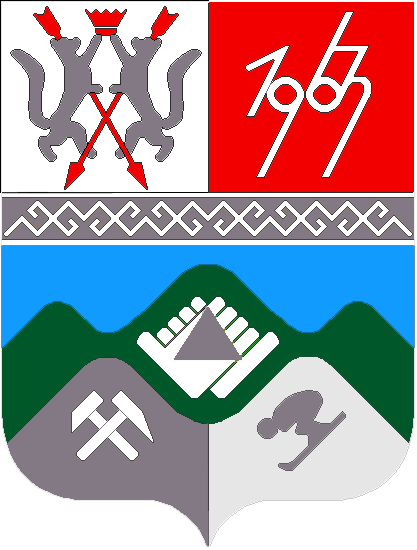 КЕМЕРОВСКАЯ ОБЛАСТЬТАШТАГОЛЬСКИЙ МУНИЦИПАЛЬНЫЙ РАЙОНАДМИНИСТРАЦИЯ  ТАШТАГОЛЬСКОГО МУНИЦИПАЛЬНОГО РАЙОНАПОСТАНОВЛЕНИЕот« 16  »   апреля   2013   г. №  311-пОб утверждении Перечня сведений конфиденциального характера Администрации Таштагольского  муниципального района и подведомственных им учрежденийВ соответствии с Федеральным законом от 27.07.2006 № Д49-ФЗ «Об информации, информационных технологиях и о защите информации», Указом Президента Российской Федерации от 06.03.97 № 188 «Об утверждении Перечня сведений конфиденциального характера», Постановлением коллегии администрации Кемеровской области от 28.12.2012 № 596 «Об утверждении Перечня сведений конфиденциального характера исполнительных органов государственной власти Кемеровской области и подведомственных им учреждений» и пунктом 3.6 Специальных требований и рекомендаций по технической защите конфиденциальной информации (СТР-К), утверждённых приказом Гостехкомиссии России от 30.08.2002 № 282, с целью введения единого порядка отнесения сведений, обрабатываемых в администрации Таштагольского муниципального района и подведомственных им учреждениях, к конфиденциальным администрация  Таштагольского муниципального района постановляет:Утвердить прилагаемый Перечень сведений конфиденциального характера администрации Таштагольского муниципального района и подведомственных им учреждений (далее-Перечень).Предоставить руководителям структурных подразделений администрации Таштагольского муниципального района и подведомственных им учреждений право отнесения сведений, не включённых в Перечень, к сведениям ограниченного распространения, устанавливая при этом на документах пометку «Для служебного пользования», если такое ограничение вызвано служебной необходимостью и не запрещено законодательством Российской Федерации.23.	Руководителям структурных подразделений администрации
Таштагольского муниципального района и подведомственных им учреждений:3.1. Ознакомить подчинённых им сотрудников с настоящим постановлением и обеспечить его исполнение.3.2 Организовать защиту сведений конфиденциального характера в порядке, определяемом федеральным и областным законодательством, нормативно-методическими документами Федеральной службы по техническому и экспортному контролю.Возложить на руководителей структурных подразделений администрации Таштагольского муниципального района и подведомственных им учреждений обязанность по организации защиты сведений конфиденциального характера в порядке, определяемом федеральным и областным законодательством, нормативно-методическими документами Федеральной службы по техническому и экспортному контролю.Рекомендовать главам администрации городских и сельских поселений, расположенных на территории Таштагольского муниципального района, разработать и утвердить перечни сведений конфиденциального характера органов местного самоуправления.Настоящее постановление подлежит опубликованию в газете «Красная Шория» и в сети Интернет на официальном сайте администрации Таштагольского муниципального района.Контроль за исполнением постановления возложить на заместителя Главы Таштагольского района по общим вопросам Т.Д.Бучевскую.
Глава Таштагольского района                                                                                      В.Н.Макута3УТВЕРЖДЁН постановлением Администрации Таштагольского муниципального района от 16.04.2013 г. №311-пПереченьсведений конфиденциального характера Администрация Таштагольского муниципального района и подведомственных имучрежденийПеречень сведений конфиденциального характера (далее-Перечень) разработан в соответствии с Федеральным законом от 27.07.2006 № 149-ФЗ «Об информации, информационных технологиях и о защите информации», Указом Президента Российской Федерации от 06.03.97 № 188 «Об утверждении Перечня сведений конфиденциального характера», Постановлением коллегии Администрации Кемеровской области от 28.12.2012 №596 «Об утверждении Перечня сведений конфидициального характера исполнительных органов государственной власти Кемеровской обалсти и подведомственных им учреждений», Специальными требованиями и рекомендациями по технической защите конфиденциальной информации (СТР-К), утверждёнными приказом Гостехкомиссии России от 30.08.2002 № 282 и другими нормативными правовыми актами в области использования и защиты сведений конфиденциального характера.Перечень предназначен для сотрудников структурных подразделений администрации Таштагольского муниципального района и подведомственных им учреждений, выполнение должностных обязанностей которых связано с использованием сведений конфиденциального характера.В Перечень включены сведения, не составляющие государственную тайну, доступ к которым ограничивается законодательством Российской Федерации, а также несекретная информация, ограничение на распространение которой диктуется служебной необходимостью.Конфиденциальность сведений, содержащихся в работах, документах и изданиях, определяется по настоящему Перечню, составленному в соответствии с действующим законодательством Российской Федерации.Конфиденциальность документов, составленных на основании материалов, поступивших из других организаций, определяется степенью конфиденциальности сведений, содержащихся в этих материалах.№ ц/п№ ц/пСодержание сведенийОснование для включения вПеречень (№№ пунктов,статей и наименованиедокумента)Основание для включения вПеречень (№№ пунктов,статей и наименованиедокумента)112331. Сведения о частной жизни, о переписке,         
телефонных переговорах, почтовых, телеграфных и
иных сообщениях, о личной и семейной тайне     Сведения о частной жизни, о переписке,         
телефонных переговорах, почтовых, телеграфных и
иных сообщениях, о личной и семейной тайне     Сведения о частной жизни, о переписке,         
телефонных переговорах, почтовых, телеграфных и
иных сообщениях, о личной и семейной тайне     Статьи 23, 24
Конституции          
Российской Федерации 2. Сведения о фактах, событиях и обстоятельствах  
частной жизни сотрудников администрации Таштагольского муниципального района и подведомственных им учреждений, а
также других граждан Российской Федерации, по  
роду деятельности связанных с деятельностью    
администрации Таштагольского муниципального района позволяющие идентифицировать их, за   
исключением сведений, подлежащих               
распространению в средствах массовой информации
в установленных федеральными законами случаях  Сведения о фактах, событиях и обстоятельствах  
частной жизни сотрудников администрации Таштагольского муниципального района и подведомственных им учреждений, а
также других граждан Российской Федерации, по  
роду деятельности связанных с деятельностью    
администрации Таштагольского муниципального района позволяющие идентифицировать их, за   
исключением сведений, подлежащих               
распространению в средствах массовой информации
в установленных федеральными законами случаях  Сведения о фактах, событиях и обстоятельствах  
частной жизни сотрудников администрации Таштагольского муниципального района и подведомственных им учреждений, а
также других граждан Российской Федерации, по  
роду деятельности связанных с деятельностью    
администрации Таштагольского муниципального района позволяющие идентифицировать их, за   
исключением сведений, подлежащих               
распространению в средствах массовой информации
в установленных федеральными законами случаях  Пункт 1 Перечня      
сведений             
конфиденциального    
характера,           
утвержденного Указом 
Президента Российской
Федерации от         
06.03.1997 N 188     3. Информация, необходимая работодателю в связи с 
трудовыми отношениями и касающаяся конкретного 
работника (персональные данные)                Информация, необходимая работодателю в связи с 
трудовыми отношениями и касающаяся конкретного 
работника (персональные данные)                Информация, необходимая работодателю в связи с 
трудовыми отношениями и касающаяся конкретного 
работника (персональные данные)                Статьи 85, 88
Трудового кодекса    
Российской Федерации 4. Персональные данные, внесенные в личные дела и 
документы учета муниципальных служащих.        
Сведения о доходах, расходах, имуществе и      
обязательствах имущественного характера,       
предоставляемые муниципальными служащими       Персональные данные, внесенные в личные дела и 
документы учета муниципальных служащих.        
Сведения о доходах, расходах, имуществе и      
обязательствах имущественного характера,       
предоставляемые муниципальными служащими       Персональные данные, внесенные в личные дела и 
документы учета муниципальных служащих.        
Сведения о доходах, расходах, имуществе и      
обязательствах имущественного характера,       
предоставляемые муниципальными служащими       Статьи 15, 29
Федерального закона  
"О муниципальной     
службе в Российской  
Федерации"           5. Персональные данные, за исключением случаев,   
предусмотренных законодательством              Персональные данные, за исключением случаев,   
предусмотренных законодательством              Персональные данные, за исключением случаев,   
предусмотренных законодательством              Статья 7 Федерального
закона "О            
персональных данных" 6. Сведения личного характера, ставшие известными 
работникам муниципальных учреждений социального
обслуживания при оказании социальных услуг     Сведения личного характера, ставшие известными 
работникам муниципальных учреждений социального
обслуживания при оказании социальных услуг     Сведения личного характера, ставшие известными 
работникам муниципальных учреждений социального
обслуживания при оказании социальных услуг     Статья 7 Федерального
закона "О социальном 
обслуживании граждан 
пожилого возраста и  
инвалидов"           7. Сведения о населении, содержащиеся в переписных
листах                                         Сведения о населении, содержащиеся в переписных
листах                                         Сведения о населении, содержащиеся в переписных
листах                                         Статья 8
Федерального закона  
"О Всероссийской     
переписи населения"  8. Информация о новых решениях и технических      
знаниях, полученных благодаря исполнению своего
обязательства по договору подряда, в том числе 
не защищаемых законом, а также сведения,       
которые могут рассматриваться как коммерческая 
тайна                                          Информация о новых решениях и технических      
знаниях, полученных благодаря исполнению своего
обязательства по договору подряда, в том числе 
не защищаемых законом, а также сведения,       
которые могут рассматриваться как коммерческая 
тайна                                          Информация о новых решениях и технических      
знаниях, полученных благодаря исполнению своего
обязательства по договору подряда, в том числе 
не защищаемых законом, а также сведения,       
которые могут рассматриваться как коммерческая 
тайна                                          Статья 727
Гражданского кодекса 
Российской Федерации 9. Сведения о местах дислокации или о             
передислокации соединений и воинских частей    
внутренних войск, сведения о военнослужащих    
внутренних войск, принимавших участие в        
пресечении деятельности вооруженных            
преступников, незаконных вооруженных           
формирований и иных организованных преступных  
групп, а также сведения о членах их семей      Сведения о местах дислокации или о             
передислокации соединений и воинских частей    
внутренних войск, сведения о военнослужащих    
внутренних войск, принимавших участие в        
пресечении деятельности вооруженных            
преступников, незаконных вооруженных           
формирований и иных организованных преступных  
групп, а также сведения о членах их семей      Сведения о местах дислокации или о             
передислокации соединений и воинских частей    
внутренних войск, сведения о военнослужащих    
внутренних войск, принимавших участие в        
пресечении деятельности вооруженных            
преступников, незаконных вооруженных           
формирований и иных организованных преступных  
групп, а также сведения о членах их семей      Статья 30
Федерального закона  
"О внутренних        
войсках Министерства 
внутренних дел       
Российской           
Федерации"           10.Сведения о наличии у гражданина психического   
расстройства, фактах обращения за              
психиатрической помощью и лечения в учреждении,
оказывающем такую помощь, а также иные сведения
о состоянии психического здоровья              Сведения о наличии у гражданина психического   
расстройства, фактах обращения за              
психиатрической помощью и лечения в учреждении,
оказывающем такую помощь, а также иные сведения
о состоянии психического здоровья              Сведения о наличии у гражданина психического   
расстройства, фактах обращения за              
психиатрической помощью и лечения в учреждении,
оказывающем такую помощь, а также иные сведения
о состоянии психического здоровья              Статья 9 Закона      
Российской Федерации 
"О психиатрической   
помощи и гарантиях   
прав граждан при ее  
оказании"            11.Информация, содержащаяся в медицинских         
документах гражданина.                         
Информация о факте обращения за медицинской    
помощью, состоянии здоровья гражданина,        
диагнозе его заболевания и иные сведения,      
полученные при его обследовании и лечении.     
Сведения, содержащие данные о пациентах        
(персональные данные) и об оказываемых им      
медицинских услугах в локальных информационных 
системах                                       Информация, содержащаяся в медицинских         
документах гражданина.                         
Информация о факте обращения за медицинской    
помощью, состоянии здоровья гражданина,        
диагнозе его заболевания и иные сведения,      
полученные при его обследовании и лечении.     
Сведения, содержащие данные о пациентах        
(персональные данные) и об оказываемых им      
медицинских услугах в локальных информационных 
системах                                       Информация, содержащаяся в медицинских         
документах гражданина.                         
Информация о факте обращения за медицинской    
помощью, состоянии здоровья гражданина,        
диагнозе его заболевания и иные сведения,      
полученные при его обследовании и лечении.     
Сведения, содержащие данные о пациентах        
(персональные данные) и об оказываемых им      
медицинских услугах в локальных информационных 
системах                                       Статьи 13, 19, 59,   
78, 79 Федерального  
закона "Об основах   
охраны здоровья      
граждан в Российской 
Федерации"           12.Сведения о доноре и реципиенте при             
трансплантации органов                         Сведения о доноре и реципиенте при             
трансплантации органов                         Сведения о доноре и реципиенте при             
трансплантации органов                         Статья 14 Закона     
Российской Федерации 
"О трансплантации    
органов и (или)      
тканей человека"     13.Сведения, содержащиеся в регистрах             
бухгалтерского учета, внутренней бухгалтерской 
отчетности организаций                         Сведения, содержащиеся в регистрах             
бухгалтерского учета, внутренней бухгалтерской 
отчетности организаций                         Сведения, содержащиеся в регистрах             
бухгалтерского учета, внутренней бухгалтерской 
отчетности организаций                         Статья 10
Федерального закона  
"О бухгалтерском     
учете"               14.Выводы до завершения ревизии (проверки) и      
оформления ее результатов в виде акта          
(заключения)                                   Выводы до завершения ревизии (проверки) и      
оформления ее результатов в виде акта          
(заключения)                                   Выводы до завершения ревизии (проверки) и      
оформления ее результатов в виде акта          
(заключения)                                   Статья 14
Федерального закона  
"Об общих принципах  
организации и        
деятельности         
контрольно-счетных   
органов субъектов    
Российской Федерации 
и муниципальных      
образований"         15.Сведения, касающиеся предмета договора на      
выполнение научно-исследовательских работ,     
опытно-конструкторских и технологических работ,
хода его исполнения и полученных результатов   Сведения, касающиеся предмета договора на      
выполнение научно-исследовательских работ,     
опытно-конструкторских и технологических работ,
хода его исполнения и полученных результатов   Сведения, касающиеся предмета договора на      
выполнение научно-исследовательских работ,     
опытно-конструкторских и технологических работ,
хода его исполнения и полученных результатов   Статья 771
Гражданского кодекса 
Российской Федерации 16.Сведения, полученные пользователем по договору 
коммерческой концессии, раскрывающие секреты   
производства правообладателя                   Сведения, полученные пользователем по договору 
коммерческой концессии, раскрывающие секреты   
производства правообладателя                   Сведения, полученные пользователем по договору 
коммерческой концессии, раскрывающие секреты   
производства правообладателя                   Статья 1032
Гражданского кодекса 
Российской Федерации 17.Содержание данных налогового учета (в том числе
данных первичных документов)                   Содержание данных налогового учета (в том числе
данных первичных документов)                   Содержание данных налогового учета (в том числе
данных первичных документов)                   Статья 313
Налогового кодекса   
Российской Федерации 18.Сведения и документы, полученные и (или)       
составленные аудиторской организацией и ее     
работниками, а также индивидуальным аудитором и
работниками, с которыми им заключены трудовые  
договоры, при оказании услуг                   Сведения и документы, полученные и (или)       
составленные аудиторской организацией и ее     
работниками, а также индивидуальным аудитором и
работниками, с которыми им заключены трудовые  
договоры, при оказании услуг                   Сведения и документы, полученные и (или)       
составленные аудиторской организацией и ее     
работниками, а также индивидуальным аудитором и
работниками, с которыми им заключены трудовые  
договоры, при оказании услуг                   Статья 9
Федерального закона  
"Об аудиторской      
деятельности"        19.Геологическая и иная информация о недрах       
полученная пользователем недр за счет          
собственных средств                            Геологическая и иная информация о недрах       
полученная пользователем недр за счет          
собственных средств                            Геологическая и иная информация о недрах       
полученная пользователем недр за счет          
собственных средств                            Статья 27 Закона     
Российской Федерации 
"О недрах"           20.Конфиденциальные сведения о музейных предметах,
включенных в состав негосударственной части    
Музейного фонда Российской Федерации           Конфиденциальные сведения о музейных предметах,
включенных в состав негосударственной части    
Музейного фонда Российской Федерации           Конфиденциальные сведения о музейных предметах,
включенных в состав негосударственной части    
Музейного фонда Российской Федерации           Статья 38
Федерального закона  
"О Музейном фонде    
Российской Федерации 
и музеях в Российской
Федерации"           21.Анкета ребенка, оставшегося без попечения      
родителей, и анкета гражданина, желающего      
принять ребенка на воспитание в свою семью     Анкета ребенка, оставшегося без попечения      
родителей, и анкета гражданина, желающего      
принять ребенка на воспитание в свою семью     Анкета ребенка, оставшегося без попечения      
родителей, и анкета гражданина, желающего      
принять ребенка на воспитание в свою семью     Статья 8
Федерального закона  
"О государственном   
банке данных о детях,
оставшихся без       
попечения родителей" 22.Информационные ресурсы ГАС "Выборы", содержащие
персональные данные                            Информационные ресурсы ГАС "Выборы", содержащие
персональные данные                            Информационные ресурсы ГАС "Выборы", содержащие
персональные данные                            Статья 17
Федерального закона  
"О государственной   
автоматизированной   
системе Российской   
Федерации "Выборы"   23.Сведения любого характера (производственные,   
технические, экономические, организационные и  
другие), в том числе о результатах             
интеллектуальной деятельности в научно-        
технической сфере, а также сведения о способах 
осуществления профессиональной деятельности,   
которые имеют действительную или потенциальную 
коммерческую ценность в силу неизвестности их  
третьим лицам, к которым у третьих лиц нет     
свободного доступа на законном основании и в   
отношении которых обладателем таких сведений   
введен режим коммерческой тайны                Сведения любого характера (производственные,   
технические, экономические, организационные и  
другие), в том числе о результатах             
интеллектуальной деятельности в научно-        
технической сфере, а также сведения о способах 
осуществления профессиональной деятельности,   
которые имеют действительную или потенциальную 
коммерческую ценность в силу неизвестности их  
третьим лицам, к которым у третьих лиц нет     
свободного доступа на законном основании и в   
отношении которых обладателем таких сведений   
введен режим коммерческой тайны                Сведения любого характера (производственные,   
технические, экономические, организационные и  
другие), в том числе о результатах             
интеллектуальной деятельности в научно-        
технической сфере, а также сведения о способах 
осуществления профессиональной деятельности,   
которые имеют действительную или потенциальную 
коммерческую ценность в силу неизвестности их  
третьим лицам, к которым у третьих лиц нет     
свободного доступа на законном основании и в   
отношении которых обладателем таких сведений   
введен режим коммерческой тайны                Статья 3
Федерального закона  
"О коммерческой      
тайне"               24.Информация по учету и контролю радиоактивных   
веществ и радиоактивных отходов                Информация по учету и контролю радиоактивных   
веществ и радиоактивных отходов                Информация по учету и контролю радиоактивных   
веществ и радиоактивных отходов                Пункт 17.3 Правил    
организации системы  
государственного     
учета и контроля     
радиоактивных веществ
и радиоактивных      
отходов, утвержденных
Постановлением       
Правительства        
Российской Федерации 
от 11.10.1997 N 1298 25.Сведения, содержащиеся в обращении гражданина в
орган местного самоуправления или к должностному лицу, а также сведения, касающиеся частной жизни гражданина  Сведения, содержащиеся в обращении гражданина в
орган местного самоуправления или к должностному лицу, а также сведения, касающиеся частной жизни гражданина  Сведения, содержащиеся в обращении гражданина в
орган местного самоуправления или к должностному лицу, а также сведения, касающиеся частной жизни гражданина  Статья 6 Федерального
закона "О порядке    
рассмотрения         
обращений граждан    
Российской Федерации"26.Сведения о специальных средствах, технических  
приемах, тактике осуществления мероприятий по  
борьбе с терроризмом, а также о составе их     
участников                                     Сведения о специальных средствах, технических  
приемах, тактике осуществления мероприятий по  
борьбе с терроризмом, а также о составе их     
участников                                     Сведения о специальных средствах, технических  
приемах, тактике осуществления мероприятий по  
борьбе с терроризмом, а также о составе их     
участников                                     Статья 2
Федерального закона  
"О противодействии   
терроризму"          27.Сведения организаций и предприятий, ставшие    
известными сотруднику администрации Таштагольского муниципального района и подведомственных им муниципальных учреждений при выполнении служебных обязанностей, которые этими предприятиями и организациями отнесены к конфиденциальным в порядке, установленном      
законодательством Российской Федерации         Сведения организаций и предприятий, ставшие    
известными сотруднику администрации Таштагольского муниципального района и подведомственных им муниципальных учреждений при выполнении служебных обязанностей, которые этими предприятиями и организациями отнесены к конфиденциальным в порядке, установленном      
законодательством Российской Федерации         Сведения организаций и предприятий, ставшие    
известными сотруднику администрации Таштагольского муниципального района и подведомственных им муниципальных учреждений при выполнении служебных обязанностей, которые этими предприятиями и организациями отнесены к конфиденциальным в порядке, установленном      
законодательством Российской Федерации         Статья 9
Федерального закона  
"Об информации,      
информационных       
технологиях и о      
защите информации",  
пункт 4 Перечня      
сведений             
конфиденциального    
характера,           
утвержденного Указом 
Президента           
Российской Федерации 
от 06.03.1997 N 188  28.Сведения об организации, состоянии или         
проводимых мероприятиях по мобилизационной     
подготовке или гражданской обороне в           
администрации Таштагольского муниципального района и подведомственных им муниципальных    
учреждений, если такие сведения не отнесены в  
установленном порядке к сведениям, составляющим
государственную тайну                          Сведения об организации, состоянии или         
проводимых мероприятиях по мобилизационной     
подготовке или гражданской обороне в           
администрации Таштагольского муниципального района и подведомственных им муниципальных    
учреждений, если такие сведения не отнесены в  
установленном порядке к сведениям, составляющим
государственную тайну                          Сведения об организации, состоянии или         
проводимых мероприятиях по мобилизационной     
подготовке или гражданской обороне в           
администрации Таштагольского муниципального района и подведомственных им муниципальных    
учреждений, если такие сведения не отнесены в  
установленном порядке к сведениям, составляющим
государственную тайну                          29.Сведения об организации разграничения доступа к
информационным ресурсам администрации Таштагольского муниципального района и подведомственных им муниципальных учреждений паролях, закрытых ключах электронной подписи, ключах шифрования информации, если они не относятся к сведениям, составляющим государственную тайну  Сведения об организации разграничения доступа к
информационным ресурсам администрации Таштагольского муниципального района и подведомственных им муниципальных учреждений паролях, закрытых ключах электронной подписи, ключах шифрования информации, если они не относятся к сведениям, составляющим государственную тайну  Сведения об организации разграничения доступа к
информационным ресурсам администрации Таштагольского муниципального района и подведомственных им муниципальных учреждений паролях, закрытых ключах электронной подписи, ключах шифрования информации, если они не относятся к сведениям, составляющим государственную тайну  Приказ ФАПСИ от      
13.06.2001 N 152 "Об 
утверждении          
Инструкции об        
организации и        
обеспечении          
безопасности         
хранения, обработки и
передачи по каналам  
связи с              
использованием       
средств              
криптографической    
защиты информации с  
ограниченным         
доступом, не         
содержащей сведений, 
составляющих         
государственную      
тайну"               30.Сведения о состоянии защищенности,             
достоверности информации, в том числе сведения 
о результатах деятельности комиссий и органов, 
раскрывающие состояние информационной          
безопасности                                   Сведения о состоянии защищенности,             
достоверности информации, в том числе сведения 
о результатах деятельности комиссий и органов, 
раскрывающие состояние информационной          
безопасности                                   Сведения о состоянии защищенности,             
достоверности информации, в том числе сведения 
о результатах деятельности комиссий и органов, 
раскрывающие состояние информационной          
безопасности                                   31.Нормативные и методические документы,          
регламентирующие работу по защите информации в 
администрации Таштагольского муниципального района и подведомственных им муниципальных учреждений, если они не содержат сведений, составляющих государственную тайну             Нормативные и методические документы,          
регламентирующие работу по защите информации в 
администрации Таштагольского муниципального района и подведомственных им муниципальных учреждений, если они не содержат сведений, составляющих государственную тайну             Нормативные и методические документы,          
регламентирующие работу по защите информации в 
администрации Таштагольского муниципального района и подведомственных им муниципальных учреждений, если они не содержат сведений, составляющих государственную тайну             32.Сведения о системе охраны и пропускном режиме  
на объектах администрации Таштагольского муниципального района и подведомственных им муниципальных учреждений, если такие сведения не отнесены в установленном порядке к сведениям, составляющим государственную тайну                          Сведения о системе охраны и пропускном режиме  
на объектах администрации Таштагольского муниципального района и подведомственных им муниципальных учреждений, если такие сведения не отнесены в установленном порядке к сведениям, составляющим государственную тайну                          Сведения о системе охраны и пропускном режиме  
на объектах администрации Таштагольского муниципального района и подведомственных им муниципальных учреждений, если такие сведения не отнесены в установленном порядке к сведениям, составляющим государственную тайну                          33.Материалы служебных расследований до издания   
соответствующих распорядительных документов    Материалы служебных расследований до издания   
соответствующих распорядительных документов    Материалы служебных расследований до издания   
соответствующих распорядительных документов    34.Переписка администрации Таштагольского муниципального района и подведомственных им муниципальных учреждений с территориальными органами Федеральной
службы безопасности Российской Федерации,      
Министерства внутренних дел Российской         
Федерации, Министерства обороны Российской     
Федерации, Министерства Российской Федерации по
делам гражданской обороны, чрезвычайным        
ситуациям и ликвидации последствий стихийных   
бедствий, Федеральной службой по техническому и
экспортному контролю Российской Федерации,     
Федеральной службы охраны Российской Федерации,
органами прокуратуры                           Переписка администрации Таштагольского муниципального района и подведомственных им муниципальных учреждений с территориальными органами Федеральной
службы безопасности Российской Федерации,      
Министерства внутренних дел Российской         
Федерации, Министерства обороны Российской     
Федерации, Министерства Российской Федерации по
делам гражданской обороны, чрезвычайным        
ситуациям и ликвидации последствий стихийных   
бедствий, Федеральной службой по техническому и
экспортному контролю Российской Федерации,     
Федеральной службы охраны Российской Федерации,
органами прокуратуры                           Переписка администрации Таштагольского муниципального района и подведомственных им муниципальных учреждений с территориальными органами Федеральной
службы безопасности Российской Федерации,      
Министерства внутренних дел Российской         
Федерации, Министерства обороны Российской     
Федерации, Министерства Российской Федерации по
делам гражданской обороны, чрезвычайным        
ситуациям и ликвидации последствий стихийных   
бедствий, Федеральной службой по техническому и
экспортному контролю Российской Федерации,     
Федеральной службы охраны Российской Федерации,
органами прокуратуры                           35.Сведения об организации контрольных мероприятий
и проверок внутри администрации Таштагольского муниципального района и подведомственных им муниципальных учреждений.Сведения об организации контрольных мероприятий
и проверок внутри администрации Таштагольского муниципального района и подведомственных им муниципальных учреждений.Сведения об организации контрольных мероприятий
и проверок внутри администрации Таштагольского муниципального района и подведомственных им муниципальных учреждений.